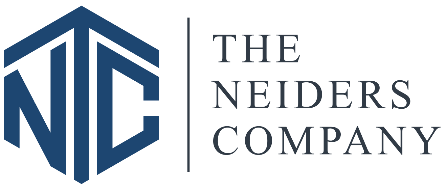 Employee Referral Bonus Form 			Date: Thank you for referring the employee listed below and participating in the employee referral program. Please refer to the employee referral program which outlines plan guidelines and eligibility criteria.The following section is to be completed on-site: Level 1: Administrative, accounting, leasing, maintenance technician, porter, housekeeper, renovation technician, security, front desk admin — $300 
 Level 2: Renovation/capital/maintenance supervisor, community manager, district manager, assistant community manager, area manager—$600 
 Level 3: Regional manager and executive positions— $900Neiders Company Employee Name (who referred)Site Manager					      DateNew Employee Name 		Date of Hire 	 	Position Date form emailed to accounting:  This section is to be completed by the Human Resources: Confirmed new hire referred by above employee  Sara (last name) (Human Resources)                          Date